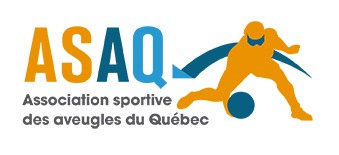 Calendrier de goalball Saison 20196 et 7 avril 2019New Jersey Northeast Goalball TournamentWestmont, New JerseyÉquipe provinciale27 et 28 avril 2019Championnats canadiens junior de goalball Brantford, Ontario10 au 12 mai 2019Championnats canadiens senior de goalballHalifax, Nouvelle-ÉcosseÉquipe provinciale12 au 15 mai 2019Camp d’entraînement NextGenHalifax, Nouvelle-Écosse23 au 26 mai 2019International men goalball tournamentVilnius, Lituanie30 au 2 juin 20192019 Malmo Lady and Men IntercupMalmö, SuèdeÉquipe nationale29 juin au 10 juillet 2019Championnat de qualification des Jeux paralympiquesFort Wayne, IndianaÉquipe nationale23 août au 1er septembre 2019Jeux parapanaméricains 2019Lima, PérouÉquipe nationale27 et 29 septembre 20192019 Japan Para Goalball ChampionshipsTokyo, Japon22 au 24 novembre 2019Nova-Scotia Open Goalball TournamentHalifax, Nova-Scotia1er décembre 2019Tournoi amical de mini-goalballSaint-Jérôme, Québec1er décembre 2019Tests sélection équipe du QuébecMontréal, QuébecSaison 2018-20197 et 8 avril 2018
Championnats canadiens junior de goalball 
Halifax, Nouvelle-Écosse22 avril 2018
Tournoi amical de mini-goalball
Montréal, Québec27 au 29 avril 2018
Championnats canadiens senior de goalball 
Calgary, Alberta3 au 9 juin 2018
Championnats du monde de goalball
Malmö, Suède8 septembre 2018
6e édition de la Course-Lumière
Montréal, Québec23 au 26 septembre 2018
International Goalball Challenge 
Sao Paulo, Brésil16 au 18 novembre 2018
Nova-Scotia Open Goalball Tournament
Halifax, Nova-Scotia25 novembre 2018
Tournoi amical de mini-goalball
Granby, Québec8 décembre 2018
Sélection des membres de l’équipe du Québec
Montréal, Québec13 janvier 2019
Stage officiels mineur
Montréal, Québec25 au 27 janvier 2019
19e édition du Tournoi Invitation de Goalball de Montréal
Montréal, Québec22 au 24 février 2019
USABA Midwest Regional Goalball Tournament
Detroit, Michigan23 mars 2019
Tournoi amical de mini-goalball
Québec, Québec23 et 24 mars 2019Essais Nationaux de l’EstMontréal, QuébecSAISON 2017-20181 et 2 Avril 2017
New Jersey Northeast Goalball Tournament
Westmont, New Jersey
Équipe masculine7 au 9 avril 2017
Championnats canadiens junior de goalball
Brantford, Ontario
Équipes masculine et féminine21 au 23 avril 2017
Championnats canadiens senior de goalball
Vancouver, Colombie-Britannique
Équipes masculine et féminine30 avril 2017
Tournoi mini goalball
Montréal, Québec
Jeunes âgés entre 8 et 12 ans9 septembre 2017
5e Course lumièreMontréal, Québec
17 au 19 Novembre 2017
Nova-Scotia open goalball tournament
Halifax, Nouvelle-Écosse
Équipe masculine26 novembre 2017
Tournoi mini goalball
Montréal, Québec
Jeunes âgés entre 8 et 12 ans10 décembre 2017
Sélections équipes québécoise de goalball
Québec, Québec
Équipes masculine et féminine14 janvier 2018
Stage officiel mineur goalballMontréal, Québec
26, 27 et 28 janvier 2018
18e édition du Tournoi Invitation de Goalball de Montréal
Montréal, Québec
Équipes masculine et féminine23 au 25 février 2018
USABA Midwest Regional Goalball Tournament
Détroit, Michigan
Équipes masculine et féminine2 au 4 mars 2018
Championnat provincial de goalball de l’Est du Canada
Brandtford, Ontario
Équipes masculine et féminine. Récréative23 au 25 mars 2018
Essais nationaux équipes canadiennes de goalball
Halifax, Nouvelle-Écosse
Équipes masculine et féminineSAISON 2016-20178, 9 et 10 avril 2016
Championnats canadiens junior
Calgary, Alberta
Équipe masculine du Québec10 avril 2016
Stage d'officiels mineurs en goalball
Québec, Québec22 au 24 avril 2016
Championnats canadiens senior
Québec, Québec
Équipes féminine et masculine du Québec29 et 30 avril 2016
Tournoi provincial de goalball
Organisé par l'ASAQ dans le cadre du Défi sportif
Montréal, Québec
Équipes régionales7 au 18 septembre 2016
Jeux paralympiques (15e Jeux paralympiques d’été)
Rio de Janeiro, Brésil
Les équipes nationales10 septembre 2016
5e Course lumièreMontréal, Québec
27, 28 et 29 janvier 2017
17e édition du Tournoi Invitation de Goalball de Montréal
Montréal, Québec
24 au 26 mars 2017
Championnat provincial de goalballOttawa, Ontario
SAISON 2015-201617 au 19 avril 2015
Championnats canadiens senior
Toronto, Ontario
Équipes féminine et masculine du Québec1er et 2 mai 2015
Tournoi provincial de goalball
Organisée par l'ASAQ dans le cadre du Défi sportif
Montréal, Québec
Équipes régionales7 au 15 août 2015
PARAPANAMS
Toronto, Ontario
Les équipes nationales20 au 22 novembre 2015
Tournoi de goalball de Nouvelle-Écosse
Halifax, Nouvelle-Écosse
Équipe masculine du Québec composée de joueurs junior et senior6 et 13 décembre 2015
Tests de sélection
Équipes du Québec féminine et masculine17 janvier 2016
Stage d'officiels mineurs en goalball
Montréal, Québec29 au 31 janvier 2016
16e édition du Tournoi Invitation de goalball de Montréal
Montréal, Québec
Équipes féminine et masculine du Québec20 et 21 février 2016
John Bacos Memorial
Detroit, États-Unis
Équipes féminine et masculine du Québec18 au 20 mars 2016Vancouver Grand SlamVancouver, Colombie-BritanniqueSAISON 2014-201511 au 13 avril 2014
Championnats canadiens junior
Brantford, Ontario25 au 27 avril 2014
Championnats canadiens senior
Calgary, Alberta
Équipes féminine et masculine du Québec2 et 3 mai 2014
Compétition provinciale
Organisée par l'ASAQ dans le cadre du Défi sportif
Montréal, Québec
Équipes régionales26 juin au 7 juillet 2014
Championnat du monde
Finlande
Équipe national masculine7 et 14 décembre 2014
Tests de sélection 
Équipes du Québec féminine et masculine11 janvier 2015	
Stage d'officiels mineurs en goalball
Montréal, Québec22 au 25 janvier 2015
Stage d'arbitre niveau 1
Montréal, Québec23 au 25 janvier 2015
15e édition du Tournoi Invitation de goalball de Montréal
Montréal, Québec
Équipes féminine et masculine du Québec21 et 22 février 2015
John Bacos Memorial
Detroit, États-Unis
Équipes féminine et masculine du Québec27 au 29 mars 2015
Championnats canadiens junior
Brantford, Ontario
Équipe masculine du QuébecSAISON 2013-2014
4 au 7 avril 2013
Championnats canadiens senior
Halifax, Nouvelle-Écosse
Équipes féminine et masculine du Québec19 au 21 avril 2013
Championnats canadiens junior
Brantford, Ontario26 et 27 avril 2013
Compétition provinciale
Organisée par l'ASAQ dans le cadre du Défi sportif
Montréal, Québec
Équipes régionales8 et 15 décembre 2013
Tests de sélection 
Équipes du Québec féminine et masculine11 janvier 2014
Stage d'officiels mineurs en goalball
Montréal, Québec23 au 26 janvier 2014
Stage de recertification d'arbitre niveau 3
Montréal, Québec24 au 26 janvier 2014
14e édition du Tournoi Invitation de goalball de Montréal
Montréal, Québec
Les équipes du Québec28 février au 2 mars 2014
John Bacos Memorial
Detroit, États-Unis
Équipe masculine du QuébecSAISON 2012-2013
13 au 15 avril 2012
Championnats canadiens junior
Brantford, Ontario.
Les équipes du Québec20 au 22 avril 2012
Championnats canadiens seniorColombie-Britannique, Canada
Équipes féminine et masculine du Québec27 et 28 avril 2012
Compétition provinciale
Organisée par l'ASAQ dans le cadre du Défi sportif
Montréal, Québec
Équipes régionales18 au 21 mai 2012
Malmö Ladies Intercup
Malmö, Suède
Équipe féminine du Canada29 août au 9 septembre 2012
Jeux Paralympiques
Londres, Angleterre
Les équipes nationales13 janvier 2013
Stage d'officiels mineurs en goalball
Montréal, Québec18 au 21 janvier 2013
Jeux de Pajulahti
Pajulahti, Finlande
Équipe féminine et masculine canadienne 24 au 27 janvier 2013
Stage d'arbitre niveau 1 et 2
Montréal, Québec25, 26 et 27 janvier 2013
13e édition du Tournoi Invitation de goalball de Montréal
Montréal, Québec
Les équipes du Québec1, 2 et 3 mars 2013
John Bacos Memorial
Detroit, États-Unis
Équipe masculine du QuébecSAISON 2011-2012
1er au 11 avril 2011Championnat du monde
Turquie
Les équipes nationales15 au 17 avril 2011
Championnats canadien junior
Brantford, Ontario
Les équipes du Québec28 avril au 1er mai 2011
Compétition provinciale
Organisée par l'ASAQ dans le cadre du Défi sportif
Montréal, Québec
Équipes régionales13 au 15 mai 2011
Championnats canadien senior
Halifax, Nouvelle-Écosse
Les équipes du Québec2 au 5 juin 2011
Malmö Ladies Intercup
Malmö, Suède.
Équipe féminine du Canada13 au 18 juillet 2011
Championnat du monde junior
Colorado Spring, États-Unis
Les équipes du Québec12 au 20 novembre 2011
Para PanAms
Guadalajara, Mexique
Équipe féminine et masculine du Canada2 au 7 décembre 2011
Compétition internationale de Londres
Londres, Royaume-Unis
Équipe féminine canadienne3 décembre 2011
Compétition amicale Jacques-Ouellet
Brossard, Québec11 décembre 2011
Sélection pour l’équipe du Québec15 janvier 2012
Stage d'officiels mineurs en goalball
Montréal, Québec20 au 23 janvier 2012
Jeux de Pajulahti
Pajulahti, Finlande
Équipe féminine et masculine canadienne 26 au 29 janvier 2012
Stage d'arbitre niveau 1, 2 et 3
Montréal, Québec27 au 29 janvier 2012
12e édition du Tournoi Invitation de goalball de Montréal
Montréal, Québec
Les équipes du Québec3 et 4 mars 2012
John Bacos Memorial
Detroit, USA
Équipe masculine du QuébecSAISON 2010-2011
12 et 13 novembre 2010
Tom Cowper Junior Goalball Tournament
Kelowna, Colombie-Britannique21 au 23 janvier 2011
Jeux Pajulahti (Finlande)
Finlande
Les équipes nationales16 janvier 2011
Stage d'officiels mineurs en goalball
Montréal, Québec27 au 30 janvier 2011
Stage d'arbitre niveau 1, 2 et 3
Montréal, Québec28 au 30 janvier 2011
11e édition du Tournoi Invitation de goalball de Montréal
Montréal, Québec26 et 27 février 2011
Tournoi au Michigan
Michigan, États-Unis
Les équipes du QuébecSAISON 2009-2010
28 octobre au 31 octobre 2009
Clinique internationale de recertification d'arbitres Niveau 3 de l'IBSA
Manchester, Angleterre31 octobre et 1 novembre 2009
Tournoi invitation de Manchester
Manchester, Angleterre17 janvier 2010
Stage d'officiels mineurs en goalball
Montréal, Québec21 au 24 janvier 2010
Stage d'arbitre niveau 1 et 2
Montréal, Québec22, 23 et 24 janvier 2010
10e édition du Tournoi Invitation de goalball de Montréal
Montréal, Québec
